З А К Л Ю Ч Е Н И Епо результатам независимой антикоррупционной экспертизы
г. Екатеринбург                                                                             			27 ноября 2020 г.Мною, независимым экспертом Чуприяновым Виктором Николаевичем, аккредитованным Министерством юстиции Российской Федерации в соответствии с Распоряжением Минюста России от 15 августа 2019 г. № 1026-р в качестве независимого эксперта, уполномоченного на проведение антикоррупционной экспертизы нормативных правовых актов и проектов нормативных правовых актов в случаях, предусмотренных законодательством Российской Федерации {реестровый № 307 в Государственном реестре независимых экспертов, получивших аккредитацию на проведение антикоррупционной экспертизы нормативных правовых актов и проектов нормативных правовых актов в случаях, предусмотренных законодательством Российской Федерации (физические лица)}в соответствии с частью 1 статьи 5 Федерального закона от 17 июля 2009 г. № 172-ФЗ «Об антикоррупционной экспертизе нормативных правовых актов и проектов нормативных правовых актов» и пунктом 4 Правил проведения антикоррупционной экспертизы нормативных правовых актов и проектов нормативных правовых актов, утвержденных постановлением Правительства Российской федерации от 26 февраля 2010 г. № 96 «Об антикоррупционной экспертизе нормативных правовых актов и проектов нормативных правовых актов»,проведена независимая антикоррупционная экспертиза проекта постановления Главы Каменского городского округа «Об утверждении Порядка назначения на должность руководителя Финансового управления Администрации муниципального образования «Каменский городской округ».На основании изложенного и руководствуясь Методикой проведения антикоррупционной экспертизы нормативных правовых актов и проектов нормативных правовых актов, утвержденной Постановлением Правительства Российской Федерации от 26.02.2010 № 96, независимый эксперт приходит к тому, что необходимо сделать следующие выводы:В представленном проекте не выявлены коррупциогенные факторы.Рекомендуется:- В пункте 4 Порядка назначения слова: «законодательства Российской Федерации о противодействии коррупции» заменить словами: «законодательства Российской Федерации и Свердловской области, а также нормативных правовых актов Каменского городского округа о противодействии коррупции».- В подпункте «в» пункта 7 Порядка назначения слова: «заверенные копии трудовой книжки кандидата и (или) трудовых договоров» заменить словами: «заверенную копию трудовой книжки и (или) сведения о трудовой деятельности».- Дополнить пункт новым следующего содержания: «справку о наличии (отсутствии) судимости и (или) факта уголовного преследования либо о прекращении уголовного преследования по реабилитирующим основаниям.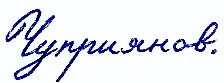 Независимый эксперт                                                                      	    В.Н. ЧуприяновСоветник государственной гражданской службыРоссийской Федерации 2 класса